REQUERIMENTO Nº 378/2018Requer informações acerca do DAE.Senhor Presidente,Senhores Vereadores, REQUEIRO que, nos termos do Art. 10, Inciso X, da Lei Orgânica do município de Santa Bárbara d’Oeste, combinado com o Art. 63, Inciso IX, do mesmo diploma legal, seja oficiado o Excelentíssimo Senhor Prefeito Municipal para que encaminhe a esta Casa de Leis as seguintes informações: 1º) Qual a dívida atualmente do DAE? Detalhar os fornecedores até a data de 28/02/2018.2º) Conforme a Lei Municipal nº 3.433 de 29/11/2012. Existe algum estudo técnico de levantamento da empresa sobre o seu valor Patrimonial? Detalhar caso existe esse estudo.  A administração tem a intenção de privatizar o DAE? Se a resposta foi positiva, detalhar os motivos.Se a resposta do item b foi negativa? Esclarecer o por quê.   3) Outras informações que se julgar necessário.Plenário “Dr. Tancredo Neves”, em 21 de março de 2.018.Paulo Cesar MonaroPaulo Monaro-Vereador-Líder do SD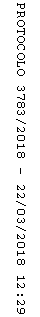 